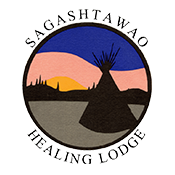 EMPLOYMENT OPPORTUNITYIntake Outreach CoordinatorPermanent Full Time PositionUnder the direction of the Executive Director, the Intake Outreach Worker acts as the primary contact person to all incoming service requests and is an integral member of the Treatment Team. The primary responsibility of this position is to manage the day-to-day operations of the intake process for all clients ensuring the provision of evidence informed holistic Addictions Treatment Services.   QUALIFICATIONS:Prior education/experience in addictions recoveryExperience working with a variety of data collection programsExperience working with First Nation communitiesKnowledge of Cultural principles and practicesExperience in facilitating education/information sessionsMust possess excellent oral and written skillsProficiency with operating Microsoft Word and ExcelAbility to speak/understand Cree is a definite assetAbility to maintain a high degree of confidentialityValid Class “G” Driver’s License is mandatoryMust provide criminal record check with resume (CPIC)Must abstain from substance abuseSalary:  As per Contribution Agreement DEADLINE:  December 30, 2022Please mail or email resumes marked “Confidential” to:Sagashtawao Healing LodgeP.O. Box 99Moosonee, Ontario P0L 1Y0email address:  admin.support@sagashtawao.caPhone:  705-336-3450          We thank all applicants, however, only those considered for an interview will be contacted.